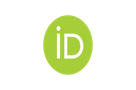 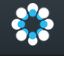 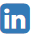 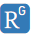 ÖZGEÇMİŞ      ADAR CEM LAĞAP                                                                               İletişim BilgileriAdres: Camiikebir Mh. 86. Sokak. Öyküm Apt. (No: 41). 2. Kat Daire No: 6Seferihisar/İzmirTelefon: 0 554 981 47 35 	e-posta: adarcem.lagap@agu.edu.tr		   adarcem96@gmail.comEğitimLisans: Ortadoğu Teknik Üniversitesi, Fen- Edebiyat Fakültesi, Psikoloji Bölümü, 2014-2019(Not ortalaması: 3.73/4.00)	Yüksek Lisans: Kadir Has Üniversitesi İktisadi ve Sosyal Bilimler Enstitüsü, Psikoloji Bilimleri Yüksek Lisans Programı, 2019-2022 (Not ortalaması: 4.00/4.00)Doktora: Dokuz Eylül Üniversitesi, Sosyal Bilimler Enstitüsü, Psikometri Doktora Programı, 2023 (devam etmekte) İş TecrübesiAraştırma Görevlisi, Abdullah Gül Üniversitesi, İnsan ve Toplum Bilimleri Fakültesi, Psikoloji Bölümü, 2021- (devam ediyor) Yüksek Lisans TeziLağap, A. C. (2022). Güvenli Bağlanma Hazırlama Etkisi, Keşif ve Enerji. (Tez No.747416) [Yüksek Lisans Tezi, Kadir Has Üniversitesi]. Yüksek Öğrenim Kurumu Tez Merkezi.YayınlarıSparacio, A., Ropovik, I., Jiga-Boy, G., Lağap, A.C., & IJzerman, H. (2023). Stress regulation via being in nature and social support in adults, a meta-analysis. Collabra: Psychology, 9(1). https://doi.org/10.1525/collabra.77343Devam Eden Bilimsel Araştırma ve ProjeleriLagap, A.C., & Harma, M. (2023).Exploring the impact of attachment security priming on motivation for exploration: Direct and indirect replication studies. Under review.Lağap, A. C., & Lamarche, V. (2023). Sacrifice is in the eye of the beholder: Consequences of sacrifice attributions in romantic relationships. In preparation.Lağap, A. C. (2023). Understanding interdependency when the things are fuzzy: implications of actor partner-interdependence modelling for relational turbulence theory. In preparationBildirileri ve Poster SunumlarıLağap, A., Arıcan, B., Sevinç, D., ve Biton, B. N. (2019) Algılanan partner duyarlılığı, karşılıklı duygu regülasyonu ve ilişki doyumunun olumlu duygulanıma etkisi, 3. Ulusal Sosyal Psikoloji Kongresi, 20-21 Aralık, Kadir Has Üniversitesi, Istanbul, Türkiye.Lağap, A. C.,ve Harma, M. (2021). Attachment security, subjective vitality, and exploration: Direct replication attempt of Luke et al. (2012) and a follow-up study. [Poster Presentation], Psychological Science Accelerator, 30 October, Gather Town (Çevrimiçi).  Lağap, A. C., ve Harma, M. (2022). Attachment security, subjective vitality, and exploration: Direct replication attempt of Luke et al. (2012) and a follow-up study. [Poster Presentation]. Society for Personality and Social Psychology, 19 February, San Francisco, California, United States (Çevrimiçi)Bilimsel Araştırma DeneyimleriDoç. Dr. Başak Şahin-Acar danışmanlığında gönüllü yaz stajı (anne, anneanne ve üniversite öğrencisi) yarı yapılandırılmış görüşmeleri yürütme, transkripsiyon ve raporlama, Haziran-Eylül 2017Psy 394(Workshop) dersi kapsamında araştırma laboratuvarında asistanlık deneyimi, Ortadoğu Teknik Üniversitesi, Psikoloji Bölümü, Kasım2017-Ocak 2018Psy 396 (Workshop) dersi kapsamında araştırma laboratuvarında asistanlık deneyimi, Ortadoğu Teknik Üniversitesi, Psikoloji Bölümü, Şubat 2018-Mayıs 2018Dr. Öğr. Üyesi Canay Doğulu danışmanlığında gönüllü yaz stajı, (İnsanların deprem ve ölümle ilgili sosyal temsillerini anlamak üzere MAXQDA üzerinden yapılan içerik analizi), Başkent Üniversitesi, Sosyal Psikoloji Laboratuvarı, Haziran-Temmuz 2018PSY 395(Workshop) dersi kapsamında en az 1 yıldır beraber yaşayan ve/veya bir romantik ilişki içinde olan çiftlerde algılanan eş duyarlılığının iyilik hali üzerine etkisine ve taşınma sıklığının olası düzenleyici etkisine bakılmıştır, toplamda 60 çiftten veri toplayıp raporlama kısmında yer aldım), Ortadoğu Teknik Üniversitesi, Psikoloji Bölümü, Kasım 2018-Ocak 2019PSY 393 (Workshop) dersi kapsamında anaokulu çağımdaki çocuklarda toplumsal cinsiyet kalıp yargılarının incelenmesi (Toplam 3 çocukla açık uçlu görüşme gerçekleştirdim raporlama kısmında yer aldım), Ortadoğu Teknik Üniversitesi, Psikoloji Bölümü, Şubat 2019- Mayıs-2019TÜBİTAK Proje Asistanlığı (COVID-19 ‘un Psiko-sosyal Etkilerinin Ağ Analizi Çerçevesinden İncelenmesi) kapsamında ölçek geliştirme, raporlama, veri toplama, veri seti hazırlama ve analiz gibi görevler yürüttüm, Kadir Has Üniversitesi, Temmuz 2020- Ocak 2021.Fransa Grenoble Üniversitesi bünyesinde yer alan Co-Regulation (Eş Düzenleme) laboratuvarında stajyer araştırmacılık (düzenli toplantılara katılım, okuma ve tartışma gruplarında aktif katkı, yazma atölyeleri, meta analiz çalışmasında kodlama ve yanlılık tespiti) Ödül ve BaşarılarıYüksek Onur Öğrenciliği2016-2017 Güz Dönemi, Psikoloji Bölümü, Ortadoğu Teknik Üniversitesi2016-2017 Bahar Dönemi, Psikoloji Bölümü, Ortadoğu Teknik Üniversitesi2017-2018 Güz Dönemi, Psikoloji Bölümü, Ortadoğu Teknik Üniversitesi2017-2018 Bahar Dönemi, Psikoloji Bölümü, Ortadoğu Teknik Üniversitesi2018-2019 Güz Dönemi, Psikoloji Bölümü, Ortadoğu Teknik Üniversitesi2018-2019 Bahar Dönemi, Psikoloji Bölümü, Ortadoğu Teknik ÜniversitesiYüksek Lisans BursuYüksek Lisans Bursu (%100), Psikoloji Bölümü, Kadir Has Üniversitesi, 2019 Diğer DeneyimleriToplum Gönüllüleri Vakfı Yaşayan Kütüphane, Ankara, Mayıs 2015Terapi Psikolojik Hizmetler ve Psikoterapi Merkezi Gönüllü Yaz Stajı, Aydın, Ağustos 2016Minik Devler Anaokulu, Gözlem ve Değerlendirme Gönüllü Yaz Stajı, Ankara, Temmuz 2017Türk Psikologlar Derneği (TPD) Cinsel Yönelim ve Cinsiyet Kimliği Atölyesi Katılım, Şubat-Mayıs 2018Uluslararası Gönüllü Gençlik Kampı Deneyimi, Kremperheide-Hamburg, Ağustos 2018Eskişehir Okulu ve İnsan Hakları Okulu, Araftaki Türkiye, Mülkiyeliler Birliği Kültür Merkezi, Ankara, 5-6 Kasım 2022Erasmus Plus Türkiye AB Projeleri Yazma Eğitimi Katılım ve Yetkinlik Belgesi, Online, 25-26-27 Kasım 2022